Sola (Sunny)Karlstad is often associated with sunshine. As the city’s symbol, the sun stands for growth, warmth and hospitality. Eva-Lisa Holtz (1739-1818) was nicknamed Sola (Sunny) of Karlstad. She was the hard-working but always happy owner of a pub in the city-centre. A sculpture of her by Herman Reijers stands next to the Klarälven river, in the centre of the city.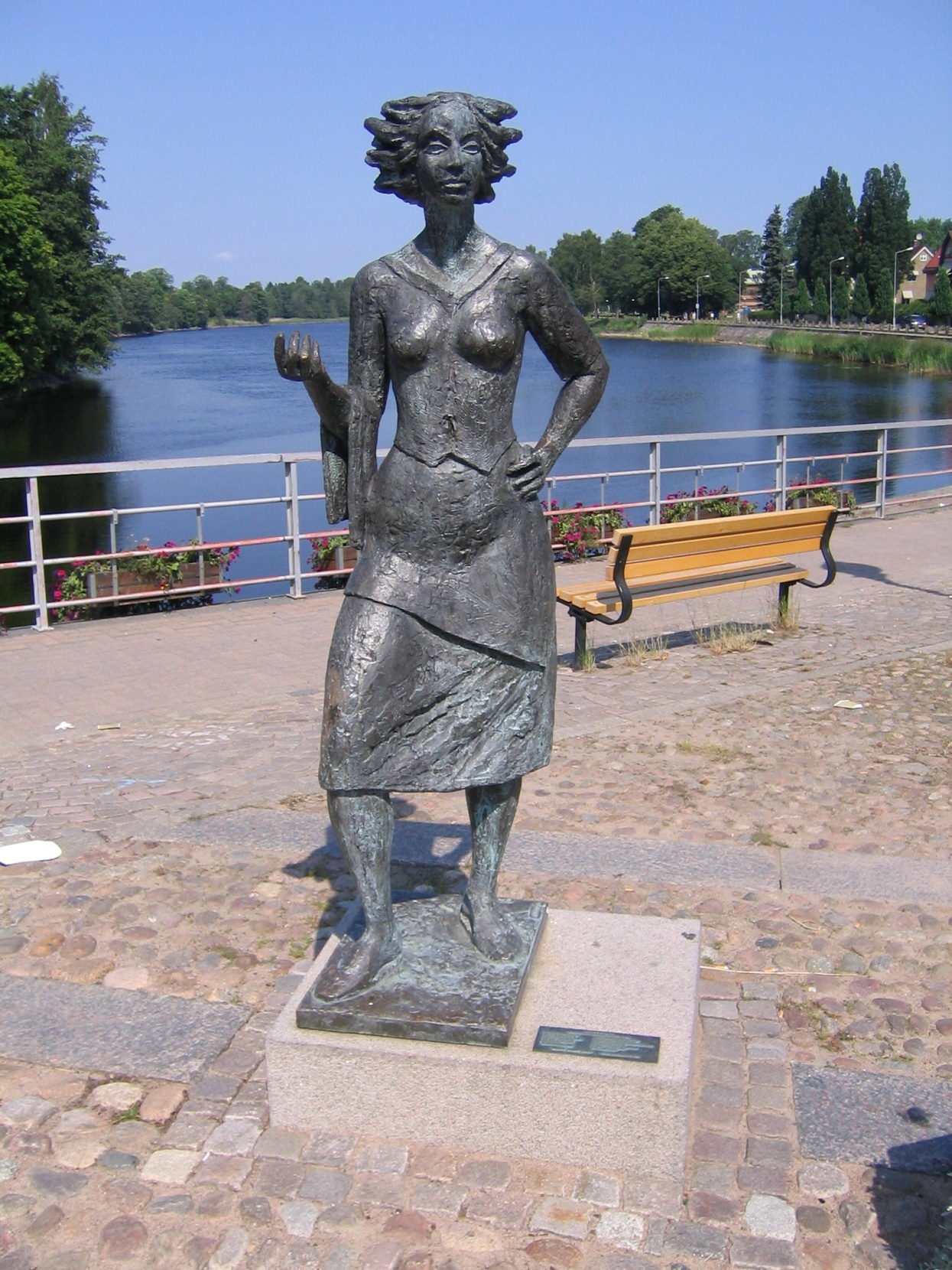 